CALL TO ORDERPledge Allegiance to the Flag (JE)Moment of SilenceADOPTION OF AGENDAAPPROVAL OF THE MINUTES1.	Approval of the minutes from the March 9, 2021 Regular Council Meeting and the March 22, 2021 Work Session Meeting. CONSENT AGENDA2.	Revenue and Finance Reports as of 03/31/21 (Richard Dixon).3.	Proclamations (Barbara Monticello) - Three proclamations will be presented for approval:  Clerk's Week, Public Works Week and Police Week4.	Resolution for Surplus Items (Barbara Monticello) - Resolution No. 2021-0XXX will be presented for police vehicles and PW equipment. 5.	Tax Refunds - (Richard Dixon) - Per Mecklenburg County Tax Office, two tax refunds will be submitted for approval.PUBLIC COMMENTPUBLIC HEARING6.	Public Hearing for Ipex (Travis Morgan) - to consider a rebuild and expansion of existing pipe manufacturing facility (INFORMATIONAL).7.	Public Hearing for Beacon Partners (Travis Morgan) - to consider changes to their previously approved plan for Pineville Logistics Center (INFORMATIONAL).8.	Public Hearing for Revisions to the Town Code (Travis Morgan) - to present and consider several revisions to the Town Code of Ordinances (INFORMATIONAL):1)   Section 72.99 - Update fines to a $50 minimum2)   Section 10.12 - Update definition of "Computing Time"3)   Update Town Code - referencing NCGS Chapter 160A to 160 D4)   Section 72.19 - Update parking of large vehicles from 1 1/2 tons to 6 tonsOLD BUSINESSNEW BUSINESS9.	Vote on Public Hearing for IPEX  - Once Public Hearing has closed, Council may vote on the issue (ACTION ITEM) 10.	Vote on Public Hearing for Beacon Partners - once Public Hearing has ended, Council may vote on the item (ACTION ITEM)11.	Vote on Public Hearing for Town Code revisions - once the Public Hearing has ended, Council may vote on the items (ACTION ITEM):1)   Increase fines to a minimum of $50 at Section 72.99
2)   Revise definition of "Computing Time" at Section 10.12
3)   Change references to NCGS Chapter 160A to Chapter 160D
4)   Revise Parking of large vehicles from 1 1/2 tons to 6 tons at Section 72.1912.	Electricities Resolution No. 2021- XX (Ryan Spitzer) - Consider resolution to decommission the Catawba Nuclear Plant (ACTION ITEM).13.	Electricites New REPS/Rider (Ryan Spitzer) - Council to review and vote on the new REPS/Rider for Electricities (ACTION ITEM).14.	RESOLUTION NO. 2021 XX (Ryan Spitzer/Travis Morgan) - A resolution in opposition to the Zoning changes proposed in HB401 and SB349 (ACTION ITEM).STAFF UPDATE15.	Manager's Report/Staff Reports16.	Calendar of Events for April/MayCLOSED SESSION17.	Discussion of matters pursuant to NCGS 143-318.11 (3) to consult with attorney on a legal matter18.	Discussion of matters pursuant to NCGS 143-318.11 (6), a personnel issue.OPEN SESSION19.    Discussion on the Employee Handbook  ADJOURNIf you require any type of reasonable accommodation as a result of physical, sensory, or mental disability in order to participate in this meeting, please contact Barbara Monticello, Clerk of Council, at 704-889-2291 or bmonticello@pinevillenc.gov. Three days’ notice is required.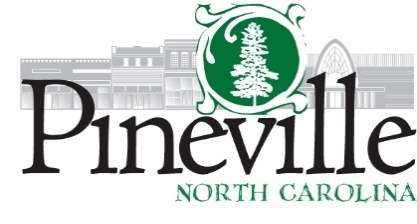 Town Council Regular MeetingPineville Hut Meeting FacilityTuesday, April 13, 2021 AT 6:30 PMAgendaAgenda